Выучит теорему Фалеса , выполнить в тетради задачи из распечатки. Ответы заполнить в таблице.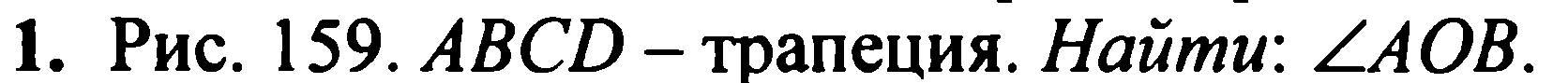 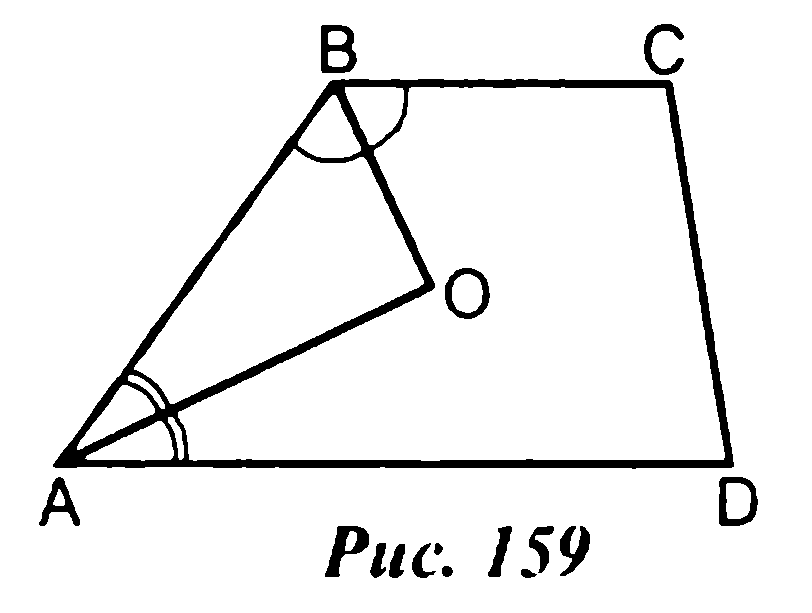 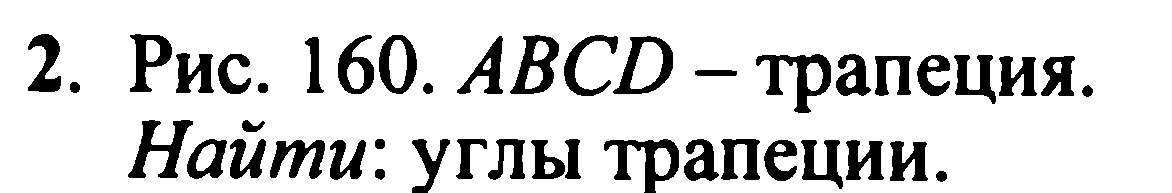 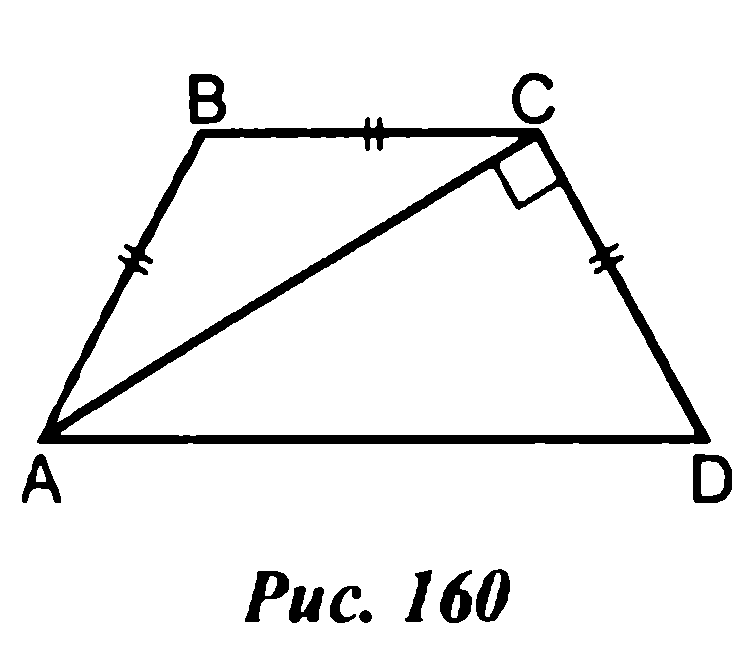 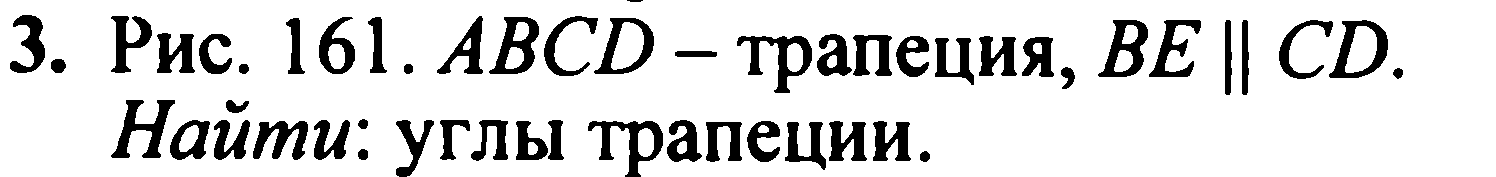 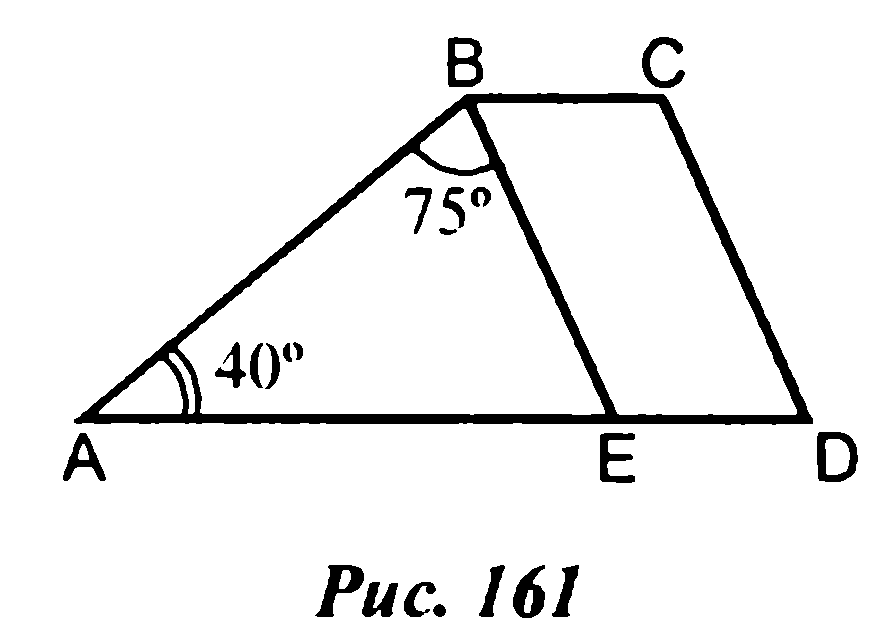 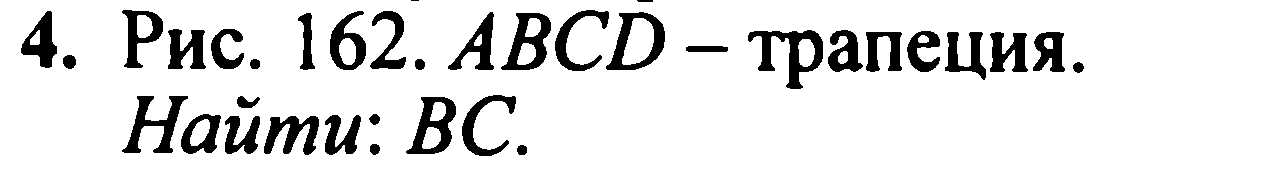 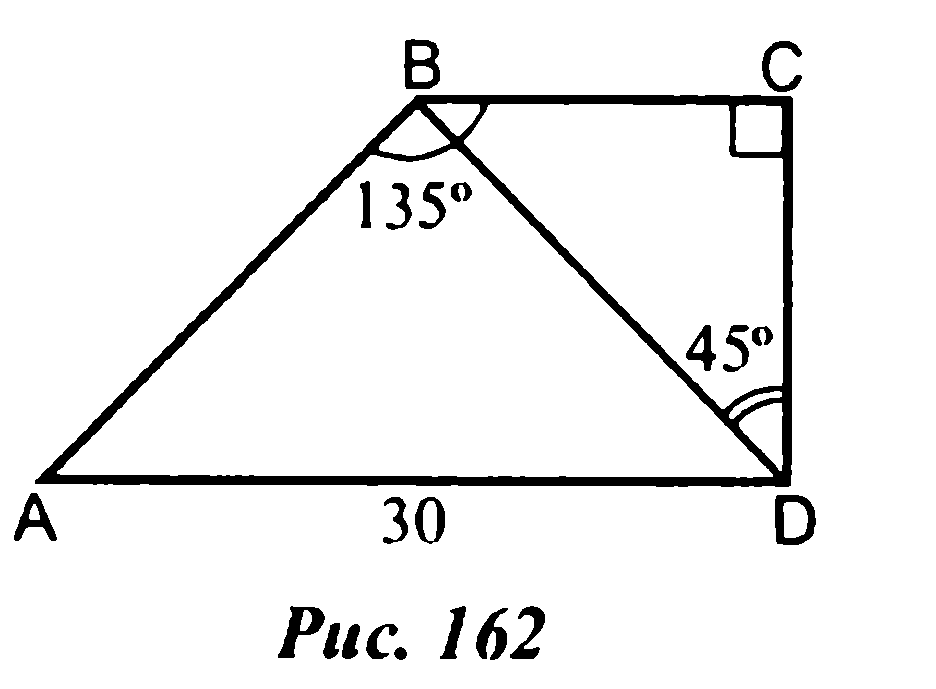 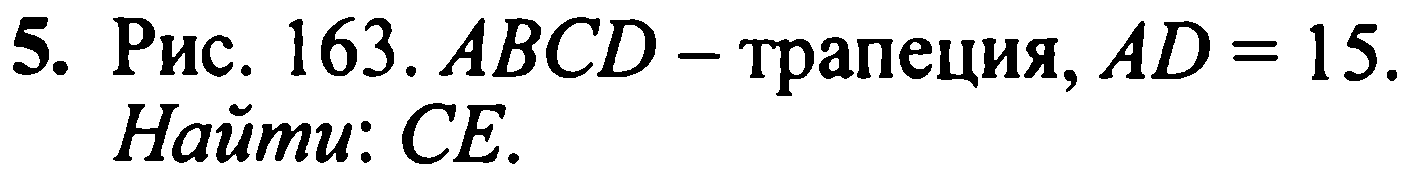 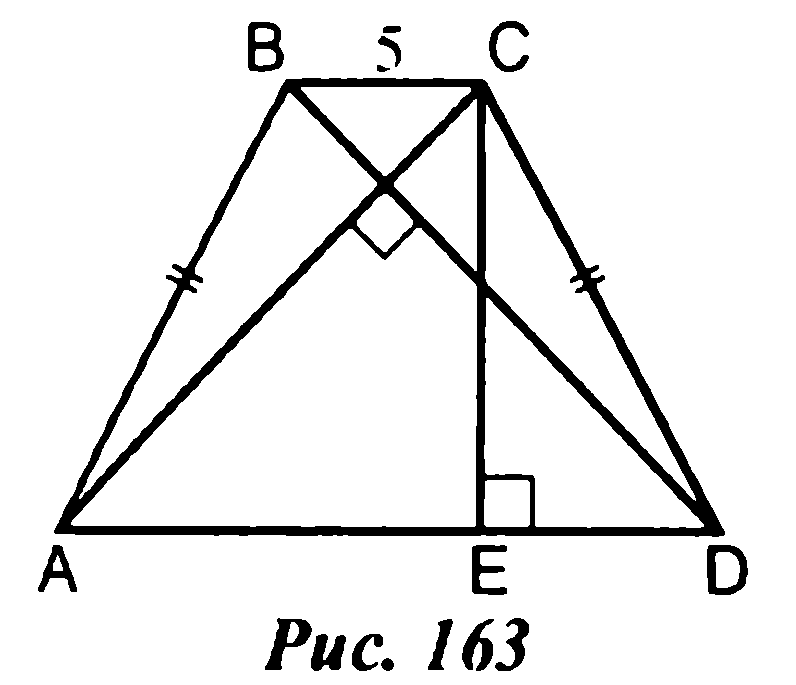 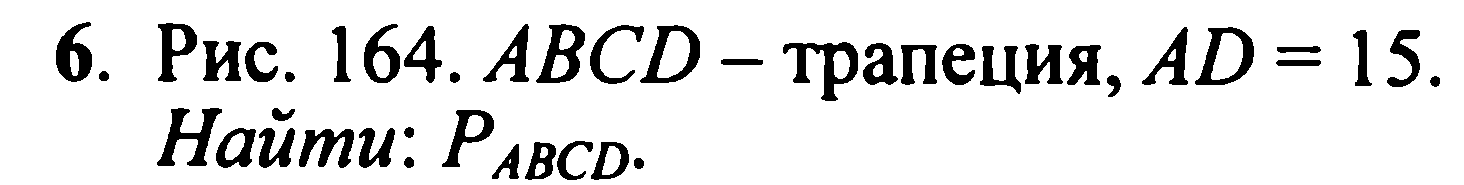 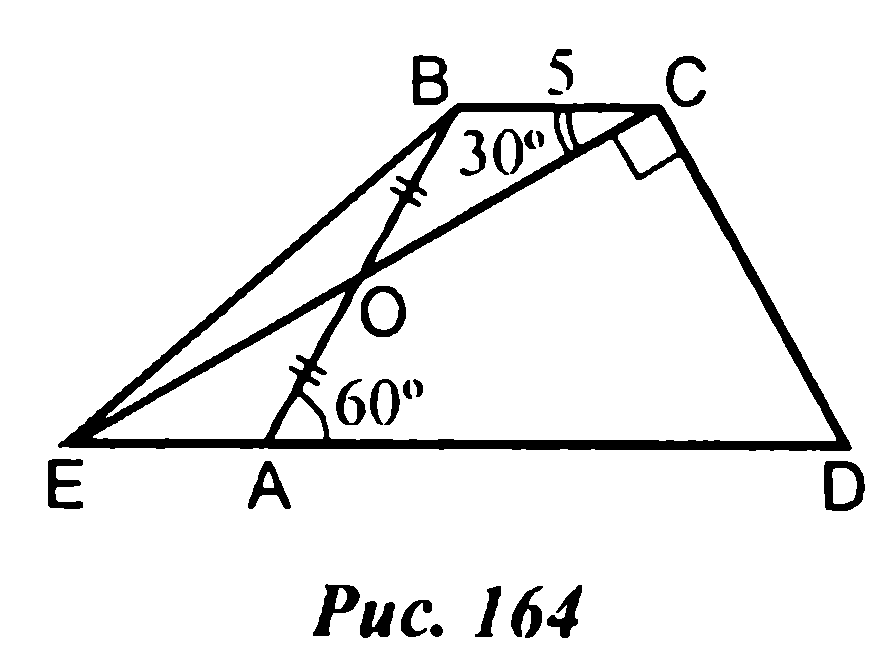 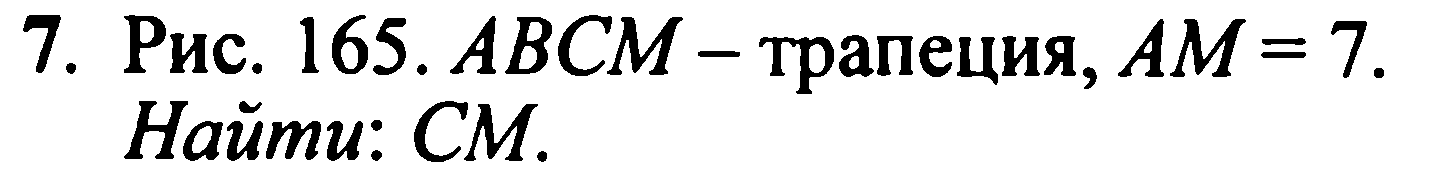 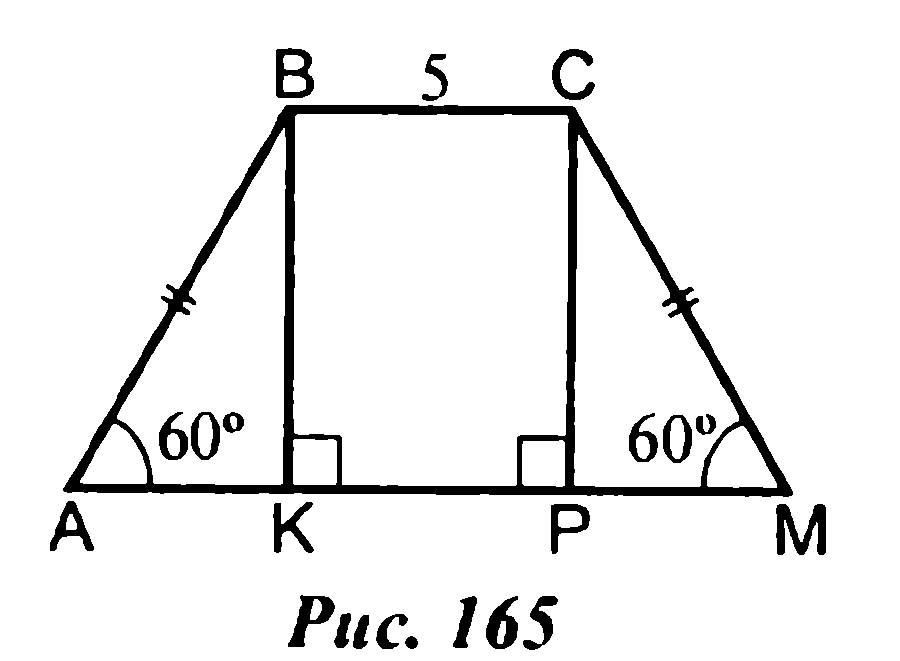 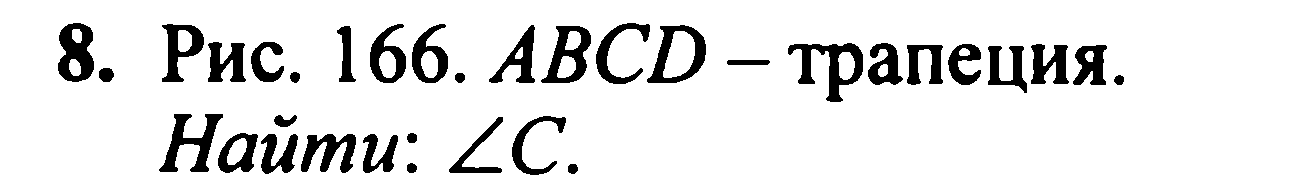 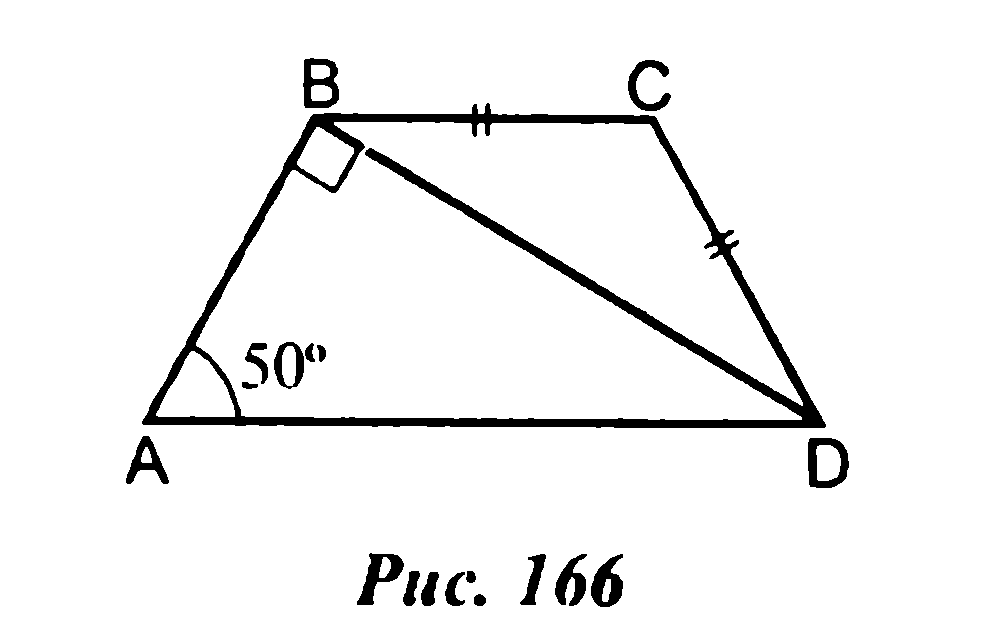 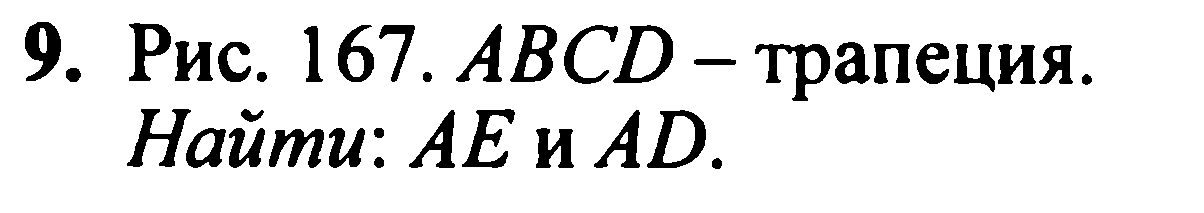 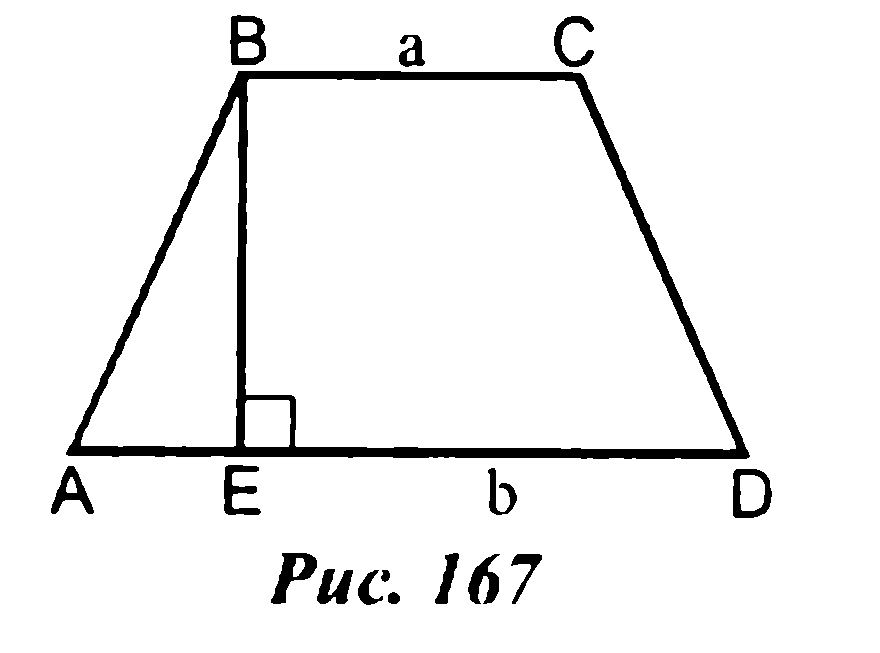 